LOWER PLENTY PRIMARY SCHOOL OSH  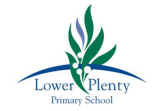 126 Main Road, Lower Plenty 3093Phone: 9435 2585 Fax: 9432 0844Email: lower.plenty.ps@edumail.vic.gov.auWebsite: www.lowerplentyps.vic.edu.auCARE ● HONESTY ● ACHIEVEMENT ● RESPECT ● RESPONSIBILITY ● FUNSTATEMENT OF COMMITMENT TO THE SAFEY AND WELLBEING OF CHILDREN AND THE PROTECTION OF CHILDREN FROM HARMPURPOSE  Lower Plenty Primary School OSHC regards as of utmost importance its role in the protection of children in its care. This includes Lower Plenty Primary OSHC moral and legal duties to care for children associated with Lower Plenty Primary OSHC whilst in the care of their parents or other primary carers. Such a policy includes a statement of commitment to the safety and wellbeing of children whilst attending the OSHC service..SCOPE  This policy applies to children, families, staff, management and visitors of the OSHC Service.IMPLEMENTATION  The service, staff and management shall be committed to providing an environment that is safe and promotes the well-being of all children at all times through requiring that staff and management sign a code of conduct Staff employment and training procedures are used to ensure that the Lower Plenty Primary OSHC employs suitable people Staff are directed to ensure that, when setting up for all activities, there is a safe physical environment as far as reasonably foreseeable Children are actively supervised by at least 2 carers at all times or 1 and 1 nearby to ensure that they are protected from harm caused by:physical injury, harassment, or other non-physical harm whether caused by other children, staff, parents or other children or any other personStaff members seek to ensure that they are not alone at Lower Plenty Primary OSHC with a child, except in an emergency Staff will supervise all areas available to children Written parental permission will be obtained for children to be photographed by staff of Lower Plenty Primary OSHC. Photographs will be for service use only. Staff and volunteers are to comply with legal requirements to apply for, and hold, the appropriate child worker clearances.FURTHER INFORMATION AND RESOURCES  Children’s Services Act 1996 Children’s Services Regulations 2009 Education and Care Services National Law Act 2010, section 12, 13, 21, 109 Education and Care Services National Regs 14-16, 31, 46, 55-56, 158-162, 163, 164, 167, 168-172, 181-184, Quality Area 7REVIEW CYCLE AND EVALUATIONThis policy was last updated on 20th January, 2022 and is scheduled for review in January 2024.